考试类型理论课考试理论课考试理论课考试我校专业名称电子商务电子商务电子商务考试科目名称电子商务概论电子商务概论电子商务概论参考书籍书名（版次）电子商务概论（第4版）电子商务概论（第4版）电子商务概论（第4版）参考书籍作者白东蕊白东蕊白东蕊参考书籍ISBN号978-7-115-48401-7参考书籍出版社人民邮电出版社书籍照片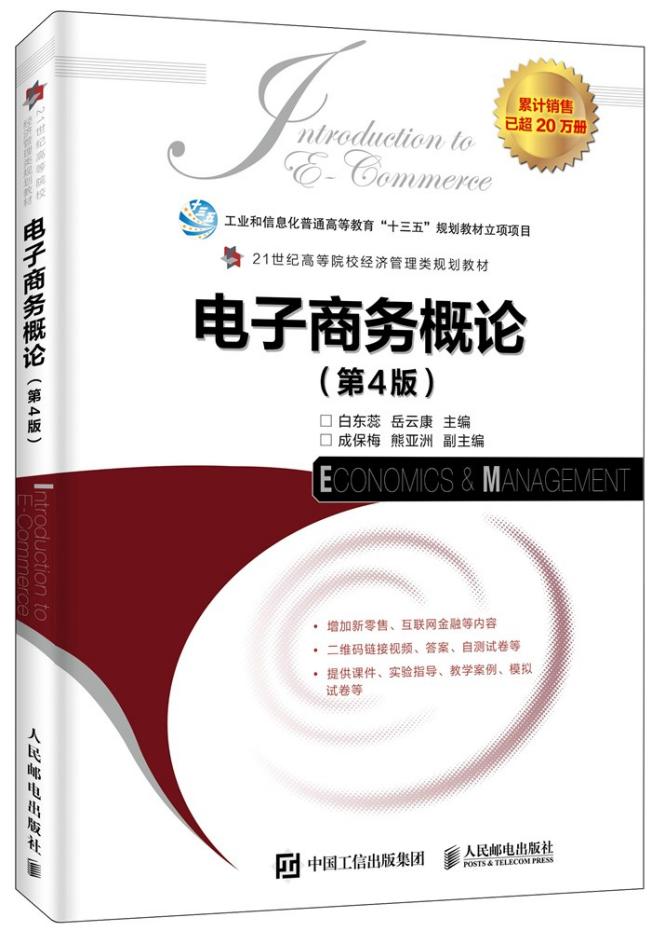 考试类型理论课考试理论课考试理论课考试我校专业名称工程管理工程管理工程管理考试科目名称工程项目管理工程项目管理工程项目管理参考书籍书名（版次）《工程项目管理》出版时间：2022.08（2023.1）第2版；《工程项目管理》出版时间：2022.08（2023.1）第2版；《工程项目管理》出版时间：2022.08（2023.1）第2版；参考书籍作者叶堃晖；叶堃晖；叶堃晖；参考书籍ISBN号978-7-5624-9804-9参考书籍出版社重庆大学出版社出版书籍照片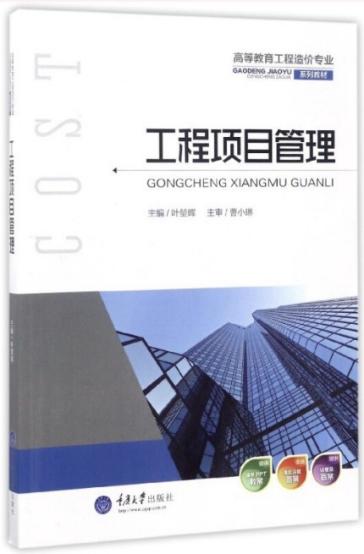 考试类型理论课考试理论课考试理论课考试我校专业名称工程造价工程造价工程造价考试科目名称建筑工程概预算建筑工程概预算建筑工程概预算参考书籍书名（版次）《建筑工程概预算》(第三版）《建筑工程概预算》(第三版）《建筑工程概预算》(第三版）参考书籍作者覃亚伟 吴贤国 张立茂覃亚伟 吴贤国 张立茂覃亚伟 吴贤国 张立茂参考书籍ISBN号9787112203031参考书籍出版社中国建筑工业出版社书籍照片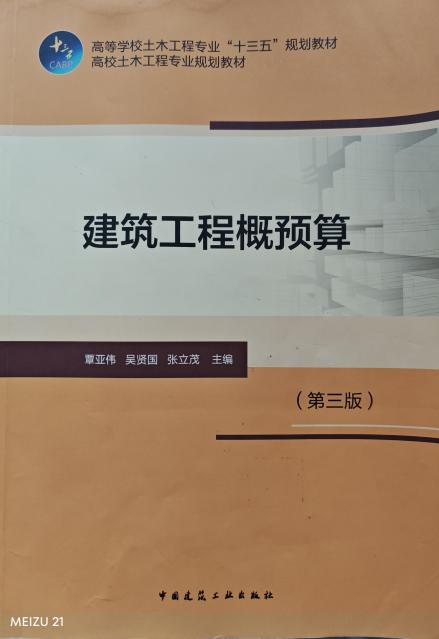 考试类型理论课考试理论课考试理论课考试我校专业名称土木工程土木工程土木工程考试科目名称土木工程施工土木工程施工土木工程施工参考书籍书名（版次）《土木工程施工》（第三版）《土木工程施工》（第三版）《土木工程施工》（第三版）参考书籍作者重庆大学、同济大学、哈尔滨工业大学合编重庆大学、同济大学、哈尔滨工业大学合编重庆大学、同济大学、哈尔滨工业大学合编参考书籍ISBN号9787112187072参考书籍出版社中国建筑工业出版社书籍照片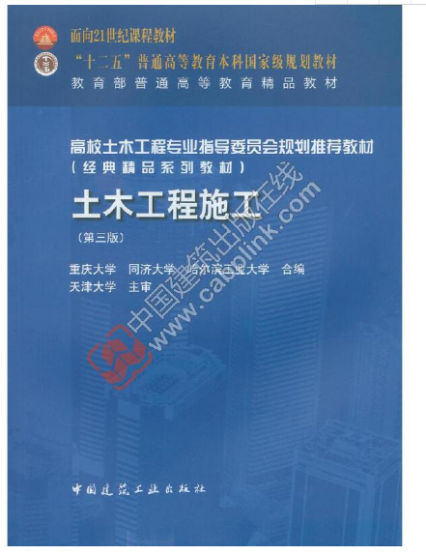 考试类型理论课考试理论课考试理论课考试我校专业名称计算机科学与技术计算机科学与技术计算机科学与技术考试科目名称C程序设计C程序设计C程序设计参考书籍书名（版次）C语言程序设计（第5版）C语言程序设计（第5版）C语言程序设计（第5版）参考书籍作者谭浩强谭浩强谭浩强参考书籍ISBN号9787302653721参考书籍出版社清华大学出版社书籍照片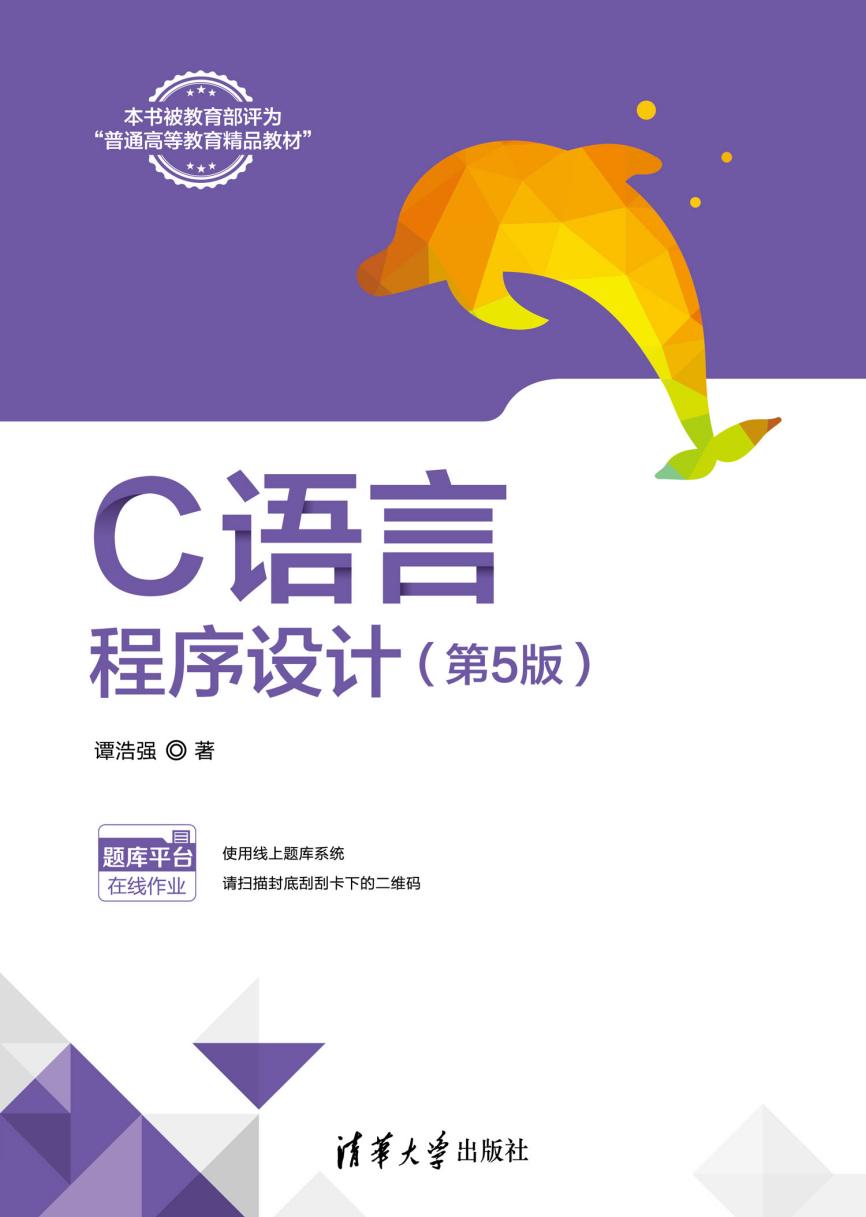 考试类型理论课考试理论课考试理论课考试我校专业名称旅游管理旅游管理旅游管理考试科目名称旅游学概论旅游学概论旅游学概论参考书籍书名（版次）旅游学概论旅游学概论旅游学概论参考书籍作者田里，陈永涛田里，陈永涛田里，陈永涛参考书籍ISBN号978-7-04-056167-8参考书籍出版社高等教育出版社书籍照片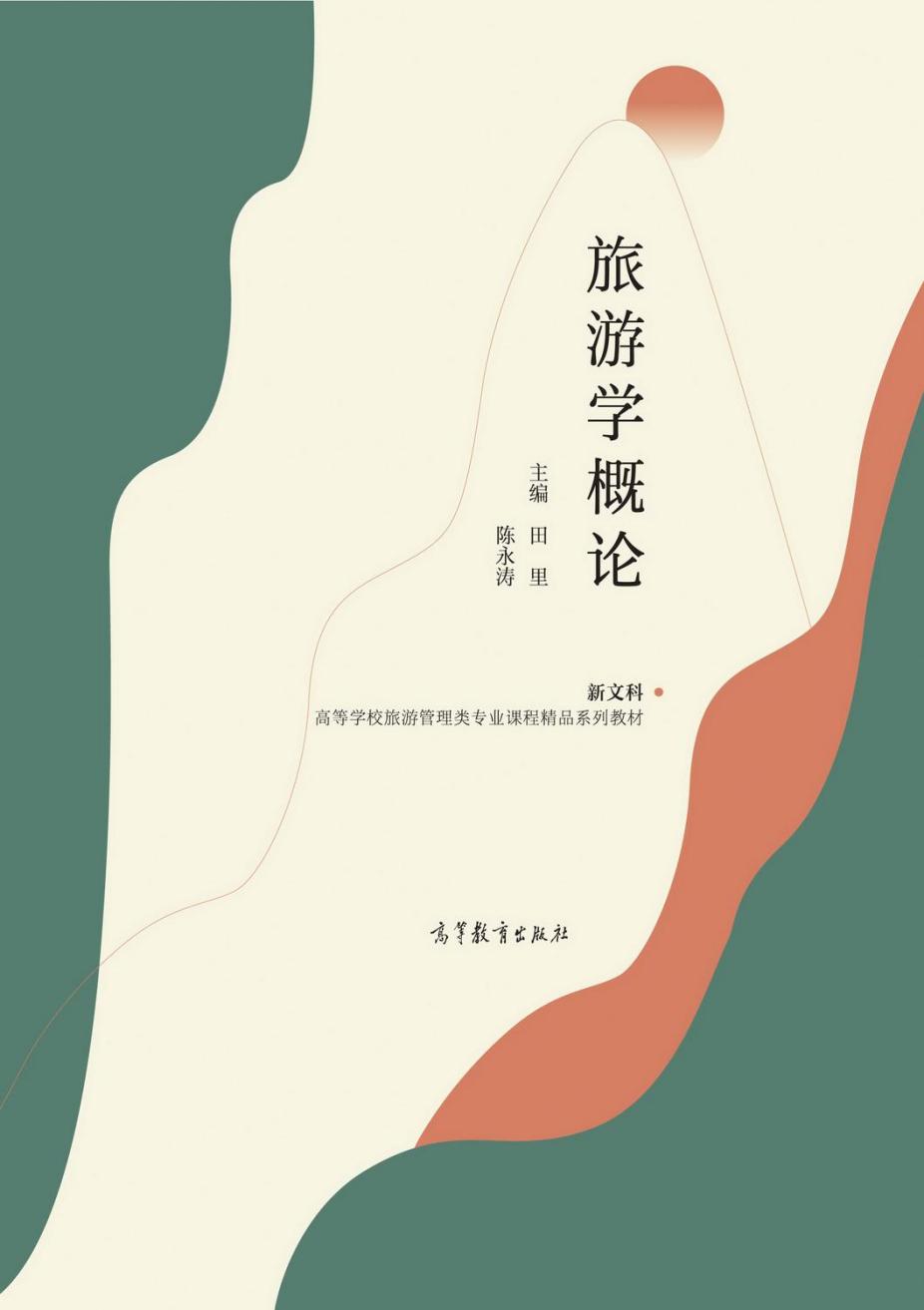 考试类型理论课考试理论课考试理论课考试我校专业名称学前教育学前教育学前教育考试科目名称学前教育学学前教育学学前教育学参考书籍书名（版次）《学前教育学》（2023年8月修订版）《学前教育学》（2023年8月修订版）《学前教育学》（2023年8月修订版）参考书籍作者曹莉参考书籍出版社湖南师范大学出版社参考书籍ISBN 号ISBN ：978-7-5648-2860-8ISBN ：978-7-5648-2860-8ISBN ：978-7-5648-2860-8书籍照片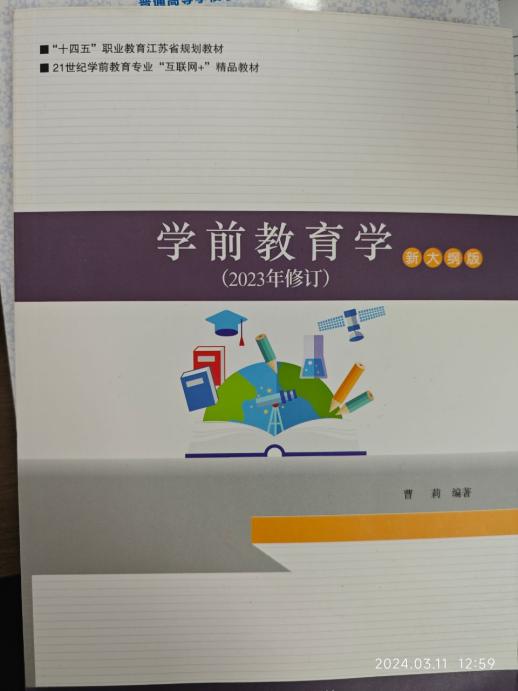 考试类型术科考试专业名称音乐学考试科目名称1、专业主科（120分）  2、视唱练耳（30分）考试内容1、专业主科：在声乐或器乐（钢琴、手风琴、古筝、萨克斯）中选一个方向进行考试。2、视唱练耳：（1）两升两降以内五线谱视唱；（2）模唱旋律音程、和声音程；（3）模唱节奏、旋律（4小节以内）。考试形式与范围1、专业主科：考生现场演唱（奏）一首声乐或器乐自选曲目，限时5分钟以内。声乐可自带钢琴伴奏、伴奏音乐或清唱，学院提供播放设备，伴奏音乐需用U盘存放；器乐除钢琴外需自带乐器。2、视唱练耳：考生现场面试。考试用具和 材料要求钢琴2、音响其他要求1、专业主科：上午考试2、视唱练耳：下午考试考试类型术科考试专业名称环境设计考试科目名称色彩（75分），上午180分钟；素描（75分），下午180分钟。考试内容1、色彩：一般为静物组合、日常场景等其中一项。2、素描：一般为静物组合、人物头像等其中一项。考试形式与范围1、色彩：根据提供的图片和文字表述要求，画出所规定的内容。色彩科目考查考生科学掌握色彩基础知识的能力，以及对色彩的感受、认识能力和色彩技法表现能力、色彩塑造能力和通过艺术感知表达命题对象的能力等。2、素描：根据提供的图片和文字表述要求，画出所规定的内容。素描科目主要考查考生的造型基础和对形体、结构、体积、空间、质感等方面的理解、认识和表现能力，以及对于命题对象的艺术感知和表达能力等。考试用具和 材料要求色彩：(1)4开答卷纸(考场提供);试卷上不允许喷洒任何上光或固定材料，画面不得出现任何记号或文字。(2)仅限水粉或水彩、丙烯、丙粉颜料(考生自备);(3)小型便携式画架、画板或画夹及相关绘画用具(考生自备);(4)试卷完成后不允许在画面上喷洒任何固定液体。2、素描：(1)4开答卷纸(考场提供)，试卷上不允许喷洒任何上光或固定材料，画面不得出现任何记号或文字。(2)绘图工具仅限铅笔、炭笔(考生自备);(3)小型便携式画架、画板或画夹及相关绘画用具(考生自备)。其他要求考生需自备铅笔、橡皮、画笔、颜料、调色板、便携式水桶、画板、画架、便携式板凳等。考试类型术科考试专业名称舞蹈表演考试科目名称形象气质（30分） 国际标准舞（50分）自选舞种（70分）考试内容1、形象气质：考生身穿训练服，分组站立，考官根据考生情况以及评分标准目测打分。2、国际标准舞：考试准备国际标准舞（在拉丁舞或摩登舞中任选一支舞种即可）。3、自选舞种：根据自身情况选择，舞种不限。考试形式与范围考生根据考试内容自行准备，现场面试。考试用具和 材料要求1、考生必须着专业舞蹈服；2、考生淡妆测试；3、测试国际标准舞部分伴奏音乐由学校统一播放，无需自带音乐。自选舞种可自行准备音乐；4、考生需要单人完成测试，技术组合难度不限。其他要求考试类型术科考试专业名称体育教育考试科目名称基本身体素质（40分） 田径、篮球、足球、健美操（110分）考试内容1、基本身体素质（两项：100米、立地三级跳各20分）  2、田径、篮球、足球、健美操（达标30分、基本技能80分）考试形式与范围基本身体素质测试内容：（1）100米20分；（2）立定三级跳远20分。田径测试内容：田径专项测试考生可选择跳远、跳高、跨栏、推铅球、中长跑（女子800米、男子1500米）任选一项作为专项测试内容，测试分达标分数与专项技术分数。篮球测试内容：（1）1分钟中距离投篮55分；（2）半场往返运球投篮55分。足球测试内容：（1）颠球55分；（2）绕杆射门：55分。健美操测试内容：（1） 专项身体素质30分;(2) 自选动作80分。考试用具和 材料要求考试用具：由体育与艺术学院提供，所有器材及材料能满足考试要求。着装要求：100米必须采取蹲踞式起跑可穿跑鞋；立地三级跳穿运动鞋和运动服。其他专项测试着符合测试服装即可。其他要求考试时间全天